TEHNISKĀ SPECIFIKĀCIJA/ TECHNICAL SPECIFICATION Nr. TS 3110.0xx v1Profilcilindra slēdzene  un atslēga sadales iekārtu durvīm /  Profilcylinder lock and key for distribution equipment.Nr./ NoApraksts/ DescriptionMinimālā tehniskā prasība/ Minimum technical requirementPiedāvātās preces konkrētais tehniskais apraksts/ Specific technical description of the offered productAvots/ SourcePiezīmes/ RemarksVispārīgā informācija/ General informationRažotājs (nosaukums, atrašanās vieta)/ Manufacturer (name and location)Norādīt / Specify3110.040 Profilcilindrs sadales iekārtu durvīm - kods Nr. 111./ Profilcylinder for distribution equipment doors - code Nr. 111 Norādīt / Specify 3110.041 Profilcilindrs sadales iekārtu durvīm - kods Nr. 112./ Profilcylinder for distribution equipment doors - code Nr. 112Norādīt / Specify3110.044 Profilpuscilindrs sadales iekārtu durvīm - kods Nr. 111./ Profile half cylinder for distribution equipment doors - code Nr. 111 Norādīt / Specify3110.045 Profilpuscilindrs sadales iekārtu durvīm - kods Nr. 112./ Profile half cylinder for distribution equipment doors - code Nr. 112Norādīt / Specify3110.042 Atslēga sadales iekārtu durvju cilindram - kods Nr. 111./ Key for distribution equipment doors cylinder - code Nr. 111 Norādīt / Specify3110.043 Atslēga sadales iekārtu durvīm - kods Nr. 112./ Key for distribution equipment doors - code Nr. 112Norādīt / SpecifyParauga piegāde tehniskajai izvērtēšanai- kopā ar piedāvājumu/ Delivery for sample technical check-with offerJā/YesDokumentācija/ DocumentationPreces marķēšanai pielietotais EAN kods, ja precei tāds ir piešķirts/ The EAN code used to mark the product, if such has been assignedNorādīt vērtību/ Specify valueNorādīt vai, izmantojot EAN kodu, ražotājs piedāvā iespēju saņemt digitālu tehnisko informāciju par preci (tips, ražotājs, tehniskie parametri, lietošanas instrukcija u.c.)/ Specify whether when using the EAN code, the manufacturer offers the possibility to receive digital technical information about the product (type, manufacturer, technical parameters, instructions for use, etc.)Norādīt vērtību/ Specify value9Ir iesniegts preces attēls, kurš atbilst sekojošām prasībām:/An image of the product that meets the following requirements has been submitted:".jpg" vai “.jpeg” formātā/ ".jpg" or ".jpeg" formatizšķiršanas spēja ne mazāka par 2Mpix/ resolution of at least 2Mpixir iespēja redzēt  visu preci un izlasīt visus uzrakstus, marķējumus uz tā/ the complete product can be seen and all the inscriptions markings on it can be readattēls nav papildināts ar reklāmu/ the image does not contain any advertisementAtbilst/ Confirm10Ražotāja apliecinājums par atbilstību piemērojamajiem standartiem un kvalitātes prasībām/ Manufacturer declaration of conformity to applicable standards and quality requirementsJā/YesStandarti/ Standarts11LVS EN 1303:2015 Ēkas aprīkojums. Slēdzeņu cilindri. Prasības un testēšanas metodes. / Bulding hardware – Cylinder for lockc – Requrements and test methods.Atbilst/ ConfirmTehniskā informācija/ Technical information13Izturības pakāpe saskaņā ar EN 1303:2015/ Durability grade according to the standart EN 1303:2015.514Paredzamais kalpošanas laiks, gadi/  Life-time, years2515Korozijas un temperatūras izturība saskaņā ar EN 1303:2015. / Corrosion resistance and temperature. According to the standart              EN 1303:2015. C17Cilindra un puscilindra kopējais garuma diapazons mm. Kopējā garuma solis 5 mm. / Cylinder and half cylinder overall size mm. Step of total lenght 5 mm.40-9018Uz cilindra un atslēgas jābūt nodilumizturīgam atbilstošam atslēgas kodam, kāds norādīts TS 3110.0xx v1no 2. līdz 7. punktam. / On the cylinder and key must be abrasion resistant code specified in           TS 3110.0xx v1 points from 2 to 7.Atbilst/ Confirm19Uz atslēgas  jābūt nodilumizturīgam unikālam numuram./ On the key must be abrasion resistant number.Atbilst/ Confirm19Cilindra garuma parametri (XY) tiks norādīti pasūtījumā./ Cylinder length parameters (XY) will be specified in the order.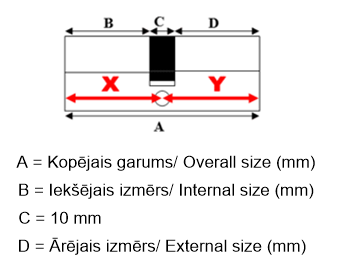 Atbilst/ Confirm